Внимание! Конкурс!Объявлен Всероссийский конкурс творческих работ «Моя малая Родина»Конкурс проводится по семи номинациям: «История моего сельского населенного пункта – «Подвиг села», «Поколение кормильцев», «Крестьянские родословные», «Традиции и ремесла народов России» «Деревня моей мечты – деревня будущего», «Поэты наших дней», «Сельский блогер». Срок предоставления материалов для участия в конкурсе – до 15 августа 2020 года. Подробнее об условиях  в « Положении о проведении конкурса.»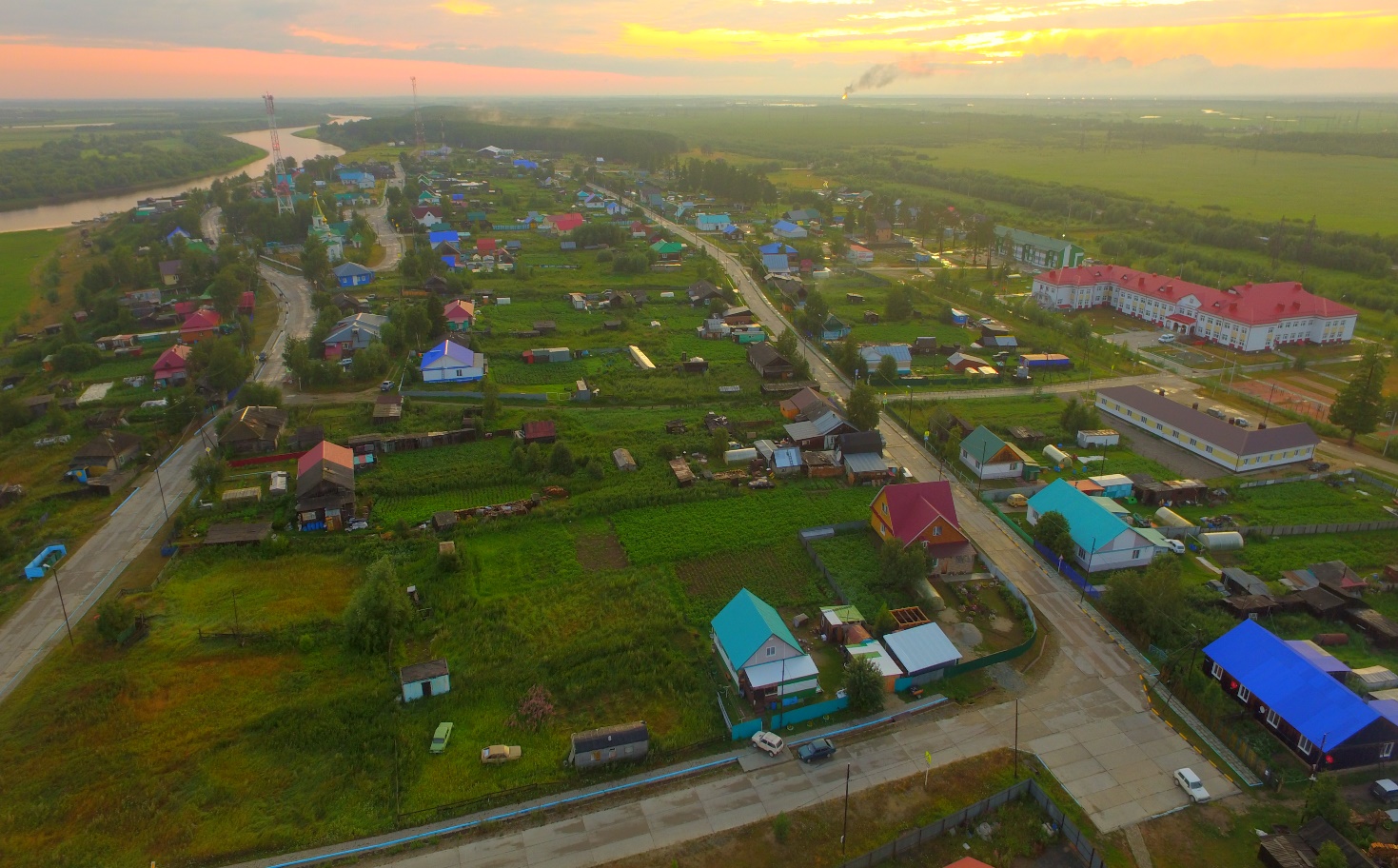 